Dodatek č. 2019131503/01ke Smlouvě o dodávce tepelné energie č. 2005/31503/00uzavřený mezi smluvními stranamiregistrovaná v obchodním rejstříku Městského soudu v Praze, oddíl C, číslo vložky 271985, držitel licence k podnikání, ve smyslu zákona č. 458/2000 Sb., energetický zákon, skupiny: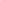 a 31058 54 431 Dič•	CZ05854431 bankovní spojení'	Ceská spořitelna, as.	č. účtu. telefonní spojení: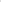 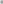 zaměstnanci pověřeni činností:Zřizovací listina, Města Litvínova00832502 bankovní spojení. ČS Litvínov č. účtu: telefonní spojení'.(dále jen „odběratel”)Smluvní strany se dohodly na tomto dodatku č. 2019/31503/01 ke Smlouvě o dodávce tepelné energie č, 2005/31503/00 ze dne 1.9.2005 (dále jen „Smlouva o dodávce tepelné energie), kterým se v roce 2019 mění následující součásti Smlouvy o dodávce tepelné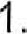 „cenové ujednání”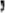 Odběrový diagram na dodávku a odběr tepelné energie”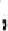 „Dohoda o zálohových platbách"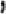 „V Kupní smlouvě Článek 6 zůstává beze změn”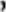 „V Kupní smlouvě Článek 3 bod 3,6 se mění takto: Odběratel nesmí bez předchozího souhlasu dodavatele k odběrnému tepelnému zařízení připojit nového odběratele a musí udržovat odběrné zařízení ve stavu odpovídajícím bezpečnostním a technickým předpisům a nepoužívat ho jako bivalentní zdroj pro další roky”Jednotlivé součásti Smlouvy o dodávce tepelné energie tvoří nedílnou součást tohoto dodatku.Tento dodatek o celkovém počtu 2 stranł na jehož celém obsahu se smluvní strany dohodlył je vyhotoven ve dvou vyhotoveních, z nichž každá ze zúčastněních stran obdrží jedno vyhotovení s platností originálu. Tento dodatek se stává nedílnou součástí Smlouvy o dodávce tepelné energie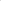 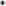 Tento dodatek se stává platným a účinným dnem, kdy obě smluvní strany potvrdí tento závazkový vztah svým podpisem. Smlouva o dodávce tepelné energie nabývá platnosti podpisem všech nedílných součástí pro dané smluvní období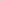 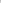 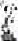 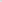 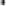 4 Ostatní ustanovení platné Smlouvy o dodávce tepelné energie, která nejsou tímto dodatkem rušena nebo měněna, zůstávají v platnosti.Litvínově dne:Z /ŽY/'/'P/VE dne: 1 7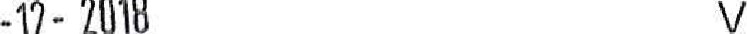 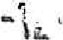 Tepelné hospodářství Litvínov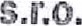 	Vladislavova 1390/17	a Mateřská Základní šgkala Litvínov škola - Janov,Nové Město, 110 OO Praha 1	Přátelství 160, okres Mostč: 058 54 431 , DIC: cz05854431Tel.: 470 111 450, 777 783 733 Plovoz: Litvínov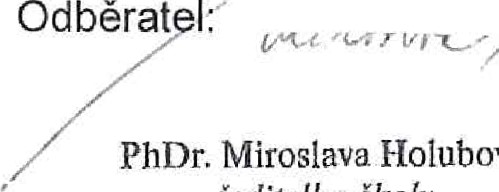 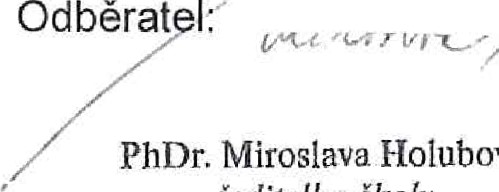 Dodavatel: Ing, Jan RaušProvozní ředitelTepelné hospodářství Litvínov s.r.o.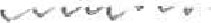 Jarmila PaloučkováReferentka obchodního odboru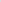 Tepelné hospodářství Litvínov s.r.o.Dohoda o zálohových platbách	Ke smlouvě o dodávce tepelné energie číslo:	2005/31503/00	Rok:	2019Obě smluvní strany se dohodly na základě platných právních předpisů, že odběratel bude hradit dodavateli zálohy na pravidelné dodávky tepelné energie za těchto podmínek.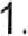 	1.1	zúčtovací období je vždy jeden měsíc pro ÚT a jeden kalendářní rok pro TUV;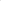 1.2 připadne-li termín splatnosti zálohy na den pracovního volna nebo pracovního klidu, je záloha splatná nejpozději následující pracovní den;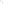 	1 .3	Záloha bude pravidelně při fakturaci proúčtována.Hodnota řed okládan 'ch záloh v Kč:Upozornění: pro platby používejte variabilní symboly příslušné k jednotlivým platbám!Výše záloh je stanovena:3.1 v jednotlivých měsících podle předpokládaného odběru tepelné energie v technických jednotkách a ceny tepelné energie.Obě strany jsou povinny si vzájemně a neprodleně písemnou formou oznámit veškeré změny, týkající se platebního styku a této dohody.V případě prodlení s plněním peněžitého závazku je příslušná smluvní strana povinna uhradit poškozené straně úrok z prodlení ve výši stanovené v článku 3.1 ('Cenového ujednání”.Tato dohoda nabývá platnosti dnem podpisu smluvních stran, účinnosti dnem uzavření smlouvy o 	s.r.o.	Litvín ě	Vladislavova 1390/17	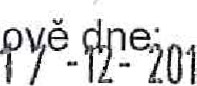 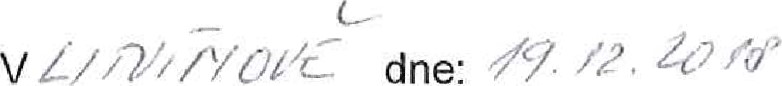 Nové Město, 110 OO Praha 1058 54 4311 DIČ: CZ05854431	161.: 476 111 450, 777 783 733	Základní škola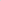 Provoz: Litvínov	Odběratel•a• Mateřská škola Litvínov - anov,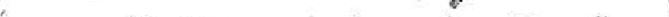 Dodavatel: Ing. Jan Rauš Přátelství 160, okre ost Provozní ředitel	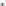 Tepelné hospodářství Litvínov s.r.o.PhDr. Miroslava Holubová	Jarmila Paloučková	ředitelka školy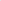 Referentka obchodního odboruTepelné hospodářství Litvínov s.r.o.	Strana 1	Dohoda o zálohových platbáchCenové ujednání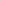 	Ke smlouvě o dodávce tepelné energie číslo v	2005/31503/00Lokalita:	Litvínov Rok.	20191, V souladu se zákonem č. 526/1990 Sb., o cenách, a smlouvou o dodávce tepelné energie uzavírají smluvní strany následující cenové ujednání.Ceny tepelné energie:Jednotková	Sazba Popis	15% DPH	Celkemcena	31H9 ÚT+TUV	532,021GJ	79,80Kč/GJ 611,82Kč/GJUrok z prodlení:Smluvní strany se dohodly na úroku z prodlení úhrady peněžitého závazku ve výši 0,05% z nezaplacené částky za každý i započatý kalendářní den prodlení.Poplatky za služby:Úhrada za veškeré práce, které bude dodavatel nucen provést na požadavek nebo pro důvody ležící na straně odběratele, případné zásahy pohotovostní služby dodavatele vynucené stavem zařízení odběratele, budou dodavatelem účtovány a od odběratele vymáhány.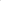 Cenová pravidla:Ceny tepelné energie byly stanoveny kalkulací a zahrnují náklady na výrobu, rozvod, transformaci a vlastní realizaci dodávek v místě plnění včetně zisku.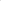 Ceny platí za odběr tepelné energie v místě plnění a pro každé odběrné místo samostatně.Kalkulaci ceny předloží dodavatel k nahlédnutí na žádost odběratele.	Litvínově dne:	1 7 -12- 2018	 Z/ż7'zn/8AcE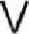 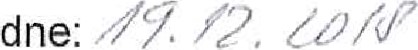 Tepelné hospodářství Litvínov S.r.o.	Vladislavova 1390117 	@Nové Město, 110 00 Praha 1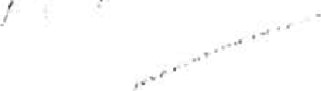 IC: 058 54 431, DIČ: CZ05854431Základní škoia	Tel.: 476 111 450, 777 783 733	a Mateřská škola Litvínov - Janov,Přátelství 160, okres Most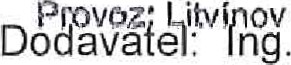 	Jan Rauš	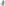 Provozní ředitelTepelné hospodářství Litvínov s.r.o.Odběr tel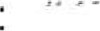 PhDr. Miroslava HolubováJarmila Paloučkova	ředitelka školy Referentka obchodního odboruTepelné hospodářství Litvínov s.r.o.	Strana 1	Cenové ujednání1. Obchodní firma 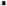 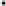 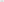 Tepelné hospodářství Litvínov s.r.o.se sídlem:Vladislavova 1390/17, Nové Město, '110 OO Praha 1jednatel:Ing. Zdeněk Havelkazastoupená:Ing. Janem Raušem I— provozním ředitelemJarmilou Paloučkovou — referentkou obchodního odboru na základě plné mocive věcech obchodních: E-mail:Jarmila Paloučkováve věcech technických E-mail: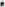 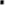 (dále jen „dodavatel”)Ing. Jan Rauš2. Jméno 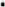 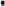 Základní škola a Mateřská škola Litvínov — Janov, Přátelství 160, okres Mostse sídlem/bydliště: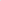 435 42 Litvínov — Janov, Přátelství 160zastoupená:PhDr. Miroslavou Holubovou — ředitelkou školyÚT te elná ener ieÚT te elná ener ieÚT te elná ener ieTUVTUVsvsvVar. s mbol1. s látka2. s látka2. s látkaVar. s mbolS látkaVar. s mbolS látkaDatum05.05.0105031300521550000503030052100000205031300521285000503030052100000305031300521185000503030052100000405031300527290005030300521000005050313005253400050303005210000060503130052050303005210000050313005205030300521000008050313005205030300521000009050313005285000503030052100001005031300525400005030300521000011050313005282000050303005210000120503130052128000050303005210000Suma800800120000